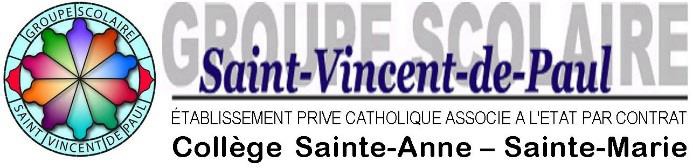 Paris, le 30 juin 2021Madame, Monsieur,Chaque année, notre établissement célèbre la Messe de rentrée en l’honneur de saint Vincent de Paul, Saint patron de notre groupe scolaire. Il s’agit d’un temps fort pour l’ensemble des élèves de l’établissement (Primaire, Collège, Lycée Général et Technologique, Lycée Professionnel et Supérieur).Elle aura lieu le  mardi  28 septembre à 15h00 en l’Eglise Sainte-Anne de la Butte-aux-Cailles,    188 rue de Tolbiac, Paris 13e.Tous les élèves, chrétiens ou non, sont invités à cette célébration.Les collégiens inscrits en catéchèse et à l’aumônerie et tous ceux qui apporteront l’autorisation parentale d’y participer, se retrouveront à 14h15 pour partir à l’Eglise, accompagnés par des professeurs et leurs animateurs en pastorale :devant leur classe pour les 6e et 5e ;devant la guérite pour les 4e  et 3e.A l’issue de la messe, les jeunes reviendront dans l’établissement avec leurs accompagnateurs.COUPON-REPONSE pour tous les élèves à remettre AU PROFESSEUR PRINCIPAL pour le jeudi 02 septembreMadame, Monsieur ………………………………………………………………………….......................................................................................................Responsable légal de ………………………………………………………………………………………………………………………………………………….Elève en classe de (merci de préciser le niveau et le nom de la classe) ………………………………………….……..Autorise mon fils/ma fille à se rendre à la messe du mardi 28 septembre 2021 à 15h00.Souhaite que mon fils/ma fille reste en classe.Date :	Signature :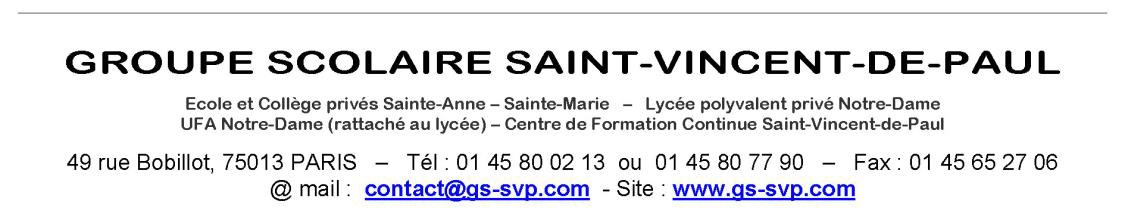 Sentiments dévouésR. BERGONIERV. SARRAZINA. CARBONNEDirecteur-coordinateurResponsable CollègeRéférente pastorale Collège